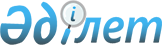 О мероприятиях по формированию в государствах – членах Евразийского экономического союза механизма прослеживаемости товаровРаспоряжение Евразийского Межправительственного Совета от 20 мая 2016 года № 8      Примечание РЦПИ!

      Распоряжение вступило в силу 20.05.2016 - сайт Евразийского экономического союза.

      В целях формирования в государствах – членах Евразийского экономического союза механизма прослеживаемости товаров:



      1. Принять к сведению информацию об обеспечении на таможенной территории государств – членов Евразийского экономического союза (далее – Союз) с использованием информационных систем таможенных органов прослеживаемости движения товаров при их транзитном перемещении.



      2. Правительствам государств – членов Союза и Евразийской экономической комиссии до 1 октября 2016 года подготовить проект международного договора государств – членов Союза об установлении в Союзе механизма обеспечения прослеживаемости товаров.

      При подготовке проекта исходить из того, что механизм прослеживаемости товаров должен основываться на национальных системах обеспечения прослеживаемости товаров, обеспечивающих информационный обмен между компетентными (уполномоченными) государственными органами государств – членов Союза сведениями о товарах в торговом обороте.



      3. Совету Евразийской экономической комиссии до 1 июля 2016 года определить основные подходы к созданию механизма обеспечения прослеживаемости товаров, включая этапы реализации, понятийный аппарат, особенности функционирования в государствах – членах Союза с учетом территориальных особенностей, принципы прослеживаемости товаров и информационного взаимодействия, категории товаров, подлежащих прослеживаемости.



      4. Настоящее распоряжение вступает в силу с даты его подписания.      Члены Евразийского межправительственного совета:
					© 2012. РГП на ПХВ «Институт законодательства и правовой информации Республики Казахстан» Министерства юстиции Республики Казахстан
				От

Республики

АрменияОт

Республики

БеларусьОт

Республики

КазахстанОт

Кыргызской

РеспубликиОт

Российской

Федерации